BHARATH KAMINENI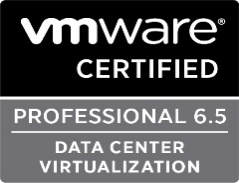 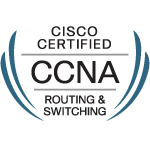 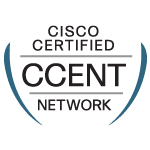 Email: bharath.kamineni19@gmail.comVCP ID: VMW-02262731I-02301741Phone: 814-423-0688Cisco ID: CSCO13220451Professional summary: -Around 5+years experience withInstallation, Configuring, Deploying,administration of ESXi, vSphere Client, VMware Virtual CenterCreating and configuring Datacenter and clusters in vCenter server.Expertise on Creating virtual machines, installing operating systems inside VM’s and installing tools and configure these VM’s based on customer requirements.Experience in installing and configuring of VMware ESXi, vSphere, VM virtual center, VMware Workstation. Performing Snapshots, Cloning, Cold Migrations and Hot Migrations and Templates.Configuring Resource Pool, Alerts, Alarms.Experience on vMotion and sVmotion, HA feature, DRS feature.Creating Virtual Switches & Port groups in virtual environment. Configuring vSphere Standard Switches (VSS) and vSphere distributed switches (VDS).Configuring different types of port group policies, applying security policies, traffic shaping, Load balancing, Failover detection and VLAN tagging.Configuring LUNS to ESXi host data stores and extending the data stores.Updating patches and Upgrading the ESXi servers using VMware update manager.Convert physical machines to virtual machines (P2V) and virtual machines to virtual machines (V2V) with VMware converter. Configuring and troubleshooting HA and DRS features using vCenter.Monitoring performance of server. Experience in powershell and powercli scriptsBasic Understanding with Cisco Routers & Switches, TCP/IP, VLANs, Ethernet port, Trunking, Spanning-Tree Protocol, DHCP, LACP, PAGP,IP Subnetting.Basic Understanding with routing protocols RIP, EIGRP, OSPF.Basic understanding of Windows Active Directory, DNS, DHCP, Windows desktop and Remote desktop. Implementation and administration of Active Directory in Windows 2008, 2012 and 2003 environment.Creating and Managing Users, Groups, Roles and Access Permissions. In depth knowledge of Installing and configuring HP, Dell Servers, Configuring RAID.Hands on experience with iSCSI, NFS and NAS storageto VMware ESXi hosts from vSphere client.Good understanding of windows and VMware server automation using scripting language PowerShell.Experience with x86 / x64 Intel, HP& Dell hardware like rack-mounted servers,desktop, laptop and other peripherals. Troubleshooting hardware related issues on ESXi servers and used Veeam Backup and Replication for restoring VM's and raising cases with Vendors in case of any defective hardware found.Demonstrated ability to work well with a wide variety of people at various levels, foster cooperation and collaboration among individuals in the work unit, help team resolve conflicts constructively and ability and willingness to communicate when help is needed. Technical Skills: -Professional Experience: -Client:	Exos, Parsipanny, NJ				Jan2017 – CurrentRole: VMwareDeveloper/AdministratorResponsibilities:Creating Virtual Machine and Installing Guest OS like Windows, Unix.Creating and Managing Resource pools and Adding the VM’s in to Resource pools.VMware infrastructure 4.0, 4.1, 5.0 / vSphere installation and configuration.Creating and Managing Virtual Machines and Installing VM Tools into VM’s. Installing, Configuring and ManagingESXi servers, vCenter and vSphere client. Installation and Configuration of Virtual Machines in an Enterprise iSCSI and FreeNAS Environment on separate hosts.Root Cause & System Log Analysis and Reporting.Troubleshooting problems with the help of Event Logs and raising tickets with vendors and solving those issues.Automated administrative tasks, queries, and reports via PowerShell scripting. Provisioning Shared datastores to all the ESXi hosts in the cluster by coordinating with the storage team and troubleshooting the datastores that have the connectivity issues.Configuring and Managing HA Settings and Customizing HA for Virtual Machines.Configuring DRS in a Cluster. And the DRS Automation Level Using DRS Affinity Rules.Designed and successfully implemented VMware ESXi 5.0/4.1 servers for server consolidation and Worked on vCenter Server to manage all the ESXi hosts in the datacenter. Used reporting tool VMWare’s ServiceFlow/vRealize Business/ ITBM. Performed snapshots and snapshot consolidation to clear up the space in most of the datastores.Automating Administration activities through PowerShell Reclaimed most of the resources from the decommissioned virtual machines, virtual machines snapshots and un-mapping datastores and RDM’swhich are not in use from all the vCenters using vROPS as part of the decommissioning project.Deploying virtual machines with necessary resources from the pre-defined templates according to the project requirement.Performed migrations of virtual machines from host to host across the clusters and migrated the virtual machine files from one datastore to another datastore.Converted Physical servers to Virtual Machines using P2VConverterand also migrated virtual machines across the vCenters using the P2V converter tool.Configured triggers and alerts across the vCenters.VMware and Cloud Computing utilizing vRealize Automation EnvironmentSecurity Hardening and Monitoring of VM’s &ESXi servers (CPU, Memory, Disk, Network Utilization) for Security Compliance.Configured vSphere Standard Switches and vSphere Distributed Switches and configured virtual machine port groups, virtual machine kernel port groups, management port groups and storage port group etc.Reconfigured all ESXi network connectivity utilization including VLAN tagging and teaming also the configuration of many vSwitches, dvSwitches with 802.1q VLAN tagging.Configured LACP on dvSwitches for improving the bandwidth and for teaming fail over.Setup and configured cisco routers and switches and configured separate VLAN’S for each port group so that only same VLAN’S can communicate with the each other.Configured redundancy between switches and configured 802.1q trunking,vlan tagging in the switches and configured the Spanning-Tree, LACP.Installed cabling like CAT6 and also configured RJ45 ports with color codings for straight through and cross-over cabling.Migrated vSphere ESXi hosts from 4.1 to 5.5 and 5.5 to 6.0 by using vSphere Update Manager.Created baselines for the ESXi hosts after the patches were scanned with the vulnerability tool and getting necessary permissions from the security team.Patching and upgrading the ESXi hosts, remediating the VMware tools to match the ESXi host version.  Installation and configuration of Windows Active Directory Services. Setting up Domain Controllers and configuring DHCP, DNS servers. Active Directory users, groups, and computers including delegating authority and applying permissions to various member servers.Created Backups for virtual machines through Veeam and added additional hard drives to the various hosts for increasing the space and also configured raid levels.Environment:ESXi host from 4.1, 5.0, 5.5, 6.0, 6.5, vCenter Server 5.0/5.5/6.0/6.5, Windows Server 2008R2/2012R2, 2003, 2008, 2012, Backups using veeam, vRealize, host updates 4.0 to 5.5 and 5.5 to 6.0 using vSphere Update Manager, P2V converter tool, VSAN, iSCSI, FreeNAS, Clusters, Powershell, Python, DNS, Active Directory, DHCP Servers, VLAN each ports, LACP, Spanning-Tree, Cisco routers, switches. Client:	Walt Disney, Orlando, FLFeb2016 – Dec 2016Role: VMwareDeveloper//AdministratorResponsibilities:Installing, configuring and managing Virtual Infrastructure, ESXi 3.5, VCenter, vSphere. Apply patches to all the ESXi hosts in the environment whenever required.Configuring Resource pool and DPM.Hands on experience in VMware products Vsphere 5.0.Server consolidation with VMware converter (P2V and V2V conversions).Creating Resource Pools and Setting limits on CPU and VMware infrastructure 4.0, 4.1, 5.0 / vSphere installation and configuration.Configured automated VM migrations using automated scripts in Powershell. Taking care of Patch Management in ESXi Server through Update Manager & Accessing the ESXi Server using Putty.Marinating activity updates and track and complete the scheduled activities within team.Daily monitoring of server’s health status, Event Logs and disk spaces of critical servers to ensure availability.Coordinating with different teams, Vendors for any server or service down issues for faster restoration of affected services.Designed and successfully implemented VMware ESXi 5.0/4.1 servers for server consolidation and Worked on vCenter Server to manage all the ESXi hosts in the datacenter. Spearheading efforts across Installing, configuring & managing VMware ESXi 3.5, 4.0,4.1 & 5.0 as well as Installing, configuring & managing Virtual Center 2.5, vSphere4.0 ,4.1 & 5.0,vSphereClient& License Server.Configuring Virtual machines using Templates, Hot clone, Cold Clone and Cold Migration.Troubleshooting issues related to Virtual Machine, vMotion, snapshots, clone and template.Configuring VMware vSphere Cluster features like High Availability (HA), Distributed Resource Scheduling ().VMware and Cloud Computing utilizing vRealize Automation EnvironmentUsed PowerShell, Power CLI scripts for migrating VMs, creating snapshots. Adept at Creating Virtual Machine and installing Guest OS for Microsoft flavored operating system & Creating Cluster, resources pool, Template & Clone in ESXi 3.5 to 5.1& Virtual Center 2.5,vSphere 4.0 to 5.1.Managing Configuration of vMotion, Alerts, alarms, SNMP.Preparing (POA) Plan of Action’s for Migration.Migrate Physical Server to Virtual Server using VMware Convertor (P2V Conventor).Involved in Network Teaming & Bridge mode configured in ESXi Servers and Virtual Servers.Proficient in Configuration and managing of Permissions in VCenter Server.Created a Host Profile and configured multiple hosts from well-built Host.Installed and configured multiple ESXi hosts using Auto Deploy.Installing and configuring of Virtual Distributed switches and assigning them to VLANs.Installing and configuring of Virtual Standard Switches and assigning port groups to it.Environment:ESXi host 3.5/4.0/4.1/5.0/5.1, vCenter, vSphere 3.5/4.0/5.0/5.1, Resource pool, DPM, P2V and V2V Conversion, Hot and Cold Migrations, Powershell, Python, ManagevMotion, Alerts, Alarms, vRealize, HA, DRS, Auto Deploy multiple hosts, Virtual Distributed Switch, VLANS, MS Operating Systems 7, 8,10.Client:	Sprint, Overland Park, KS			Mar2015 – Jan 2016Role: VMwareEngineer /AdministratorResponsibilities:Configured VMware HA, VMware DRS in acquiring higher efficiency for VMware Infrastructure.  Installed VMware vSphere 5.1/5.0/4.1 and created virtual machines on ESXi 5.0/4.1 Servers. Created standard images and deployed servers from the images. Teaming NIC's for redundancy during failures. Installed and configured vSphere ESXi 5.1 on HP Proliant servers. Migrated VMware vSphere hosts from ESX 3.5 to 4.0 and ESXi 5.1 to ESXi 5.5.Configured VMware standard vSwitch&dvSwitch. Configured VMware virtual machine port groups,VMkernal port groups and VLANs. Experience in installing and configuring VMware Virtual Center servers.Managed VMware ESXi hosts using vSphere client and Web client. Created Virtual Machines, Cloning virtual machines, converting P2V(used standard VMwareconverter tool), VM-Provisioning (Linked clones, thin disks, de-duplication) taking Snapshots of virtual servers, HA, DRS, Vmotion.Installing, configuring and managing Virtual Infrastructure ESXi4.0, VCenter, VSphere. Experience on creating host profiles and deploy to hosts in a VMware clusters. Designed and successfully implemented VMware ESXi 5.0/4.1 servers for server consolidation and Worked on vCenter Server to manage all the ESXi hosts in the datacenter. Performed disk consolidations to multiple VM's that failed snapshots which released virtual disk space from data stores. Creating and managing Virtual Machines and Templates, worked with clones and snapshots of Virtual Machines. Involved with designing and implementing VMware backup products.Perform server consolidation using VMware Converter to convert physical machines to virtual machines in a production environment. Set up and Configured dvswitch for ESXi hosts and worked on VMware Update Manager for updating or patching for all the ESXi hosts and Virtual machines. Automated administrative tasks, queries, and reports via PowerShell scripting. Virtualized Windows server using VMware Converter and Performed P2V's and V2V's using VMwareconvertor. Configuring VMware on clustered environment, implemented Migration of Virtual Machines using vMotion, Storage vMotion. Hot and Cold Cloning of Virtual Machines using VMware Converter and restored VM's using Veeam Backup. Virtual Machine Cloning, Templates and Snapshots and upgraded windows 2003 servers to 2008 servers.Environment:ESXi host 3.5 to 4.0/5.1 to 5.5, Install ESXi 5.1 on HP Proliant Servers, Created VM’s, Cloning, Standard VMware Converter, vMotion, Powershell, Python, Upgrading Windows Server 2003/2008 R2, Migration using Storage vMotion, Backup storage using FreeNAS, P2V Converter using virtual windows server.Client:	Vanguard, Valley Forge, PA			Aug 2014 – Feb 2015Role: VMwareAdmin/DevResponsibilities:Installing, managing and troubleshooting ESXi servers. Installation of vCenter server and its components and configuring ESXi host's within the cluster using vMotion and HA.Creating Clusters for High Availability (HA) and Distributive Resource Scheduling (DRS).Building VM's and creating templates from VM’s, deploy VM’s from templates and allocating them to appropriate resource pools, alerts, alarms, upgrading VMware Tools. Migrate Physical Servers to Virtual Server using VMware Converter (P2V Converter).Migrating of Virtual Machines using VMotion.Performing Snapshots, Cloning, Cold Migrations and Hot Migrations.Installing, configuring and managing Virtual Infrastructure ESXi4.0, VCenter, VSphere. Responsible for successfully upgrading all hosts and vCenter servers from vSphere 4.0, 4.1 to 5.0.Management of capacity planning for new clusters, ESXi and VM storage issues. Reconfigured all ESXi network connectivity utilization including VLAN tagging and teaming also the configuration of many dvSwitches with 802.1q VLAN tagging.Administering Windows 2008 Active Directory, building new windows physical/virtual servers as per the requirement of the project. Installation and configuration of Windows Active Directory Services. Setting up Domains and configuring DHCP, DNS servers.Active Directory users, groups, and computers including delegating authority and applying permissions to various member servers.Installing, Configuring and Managing Cisco Routers and Switches.Provide Backup.Installing, troubleshooting and supporting of desktops, laptops, network devices and computer peripherals. User support-Monitoring and troubleshooting system performance, server and use related problems. Support users to resolve their day-to-day issues related to OS, Email, and Account issues, Hardware etc.Environment:ESXi host 3.0/4.0/5.0, HA, vMotion, DRS, Templates from VM’s, Resource Pools, Alerts, Upgrade VMware tools, Upgrade vSphere 4.0, 4.1 to 5.0, Installing cisco routers and switches, Configuring Active Directories, Users and Groups, DNS, DHCP Servers, Utilizing VLAN tagging for dvSwitch, Monitor and troubleshoot OS, Email, User Account.Client:VoiceGate Technologies, Hyderabad, India				Jun2013 – Jul 2014Role: VMware/Windows AdministratorResponsibilities:Installing, configuring and managing Virtual Infrastructure ESXi4.0, VCenter, VSphere. Responsible for VMware ESXi server build.Installation and configuration of Virtual Center 4.0.Apply patches to all the ESXi hosts in the environment whenever required.Applied patches to Virtual machines and Upgraded VMware tools over them. Configuring & HA forESXi clusters.Configuring Resource pool for group of Virtual Machines.Created Fault Tolerance (FT) for critical VMs to provide High availability. Designed the Infrastructure and administered the environment running over 30 ESXi Hosts and 450 Virtual Machines. Upgrading the firmware to the latest version/date on the BIOS/ controllers/ hard drives.Installation and configuration of networks, router configurations, TCP/IP, content filtering, access control lists on router/switches, VLANs (port mapping, naming.). Served in computer maintenance; performed all types of hardware, software maintenance, and backup.Enabled  feature for ESXi clusters.Provisioned and Configured Virtual Machines.Deployed VMs through Templates.Creating & Troubleshooting Virtual Networks and vSwitches.Upgraded Memory Resources of powered ON Virtual Machines using Hot Add and Hot Plug.Installation, Configuration and Maintenance of Windows Server 2003 & 2008.Installing Active directory, DHCP and DNS giving access permissions and troubleshooting the AD,DHCP and DNS problem’s.Manual patching on windows servers and creating new users to the domain and assign the restricted access to the domain users.Configuring DHCP Scope’s and Configuring the password policies for user’s in AD. Troubleshooting the disk space problems.Environment: VMware ESXi host 3.0/4.0, vCenter 4.0, Patches to ESXi host, DRS, HA for ESXi Clusters, Resource Pool, Fault Tolerance, Upgrading Firmware, EVC Enabling, Troubleshooting Virtual Networks and switches, Active Directory, DHCP, DNS, VM Templates, Windows Server 2003, 2008, Patch Windows Server, TCP/IP and router configuration, ACL, VLAN, Install Networks.
Operating Systems

Virtualization Technology& ApplicationsWindows Server 2003/ 2008 R2/ 2012 R2/Vista/ Windows7/ Windows8/ Windows10/ Unix.
ESXi, vSphere 4.x to 6.x, vCenter, vSphere Web-Client, High Availability (HA), Distributed Resource Scheduler (DRS), Resource pools, Storage DRS, vMotion, P2V Convertor, V2V Convertor, Update Manager, VMware Workstation, VMware Player, MS Office:-2010,2016, MS Visio,VMRC, VEEAM.HardwareDELL Rack PowerEdge Servers, HP ProLiant Servers, Cisco Routers, Cisco Switches.Remote Tools            RDP, Radmin, Team Viewer, VNC, Dameware.Domain ServicesStorageActive Directory, DNS, DHCP Scopes, Single sign-on.NAS (NFS), iSCSI, FreeNAS.